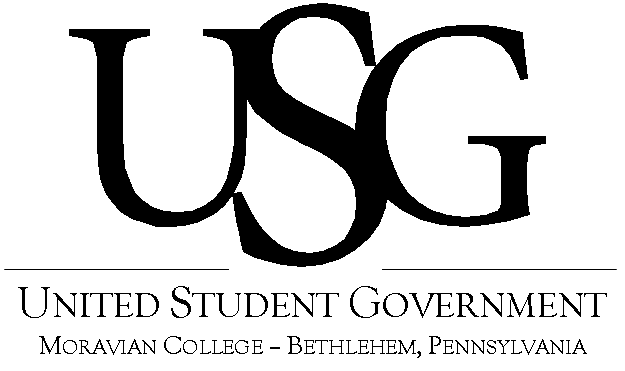 USG 2015-2016 Budget FormSection A: Programs and ActivitiesIn this section, please use the following format for each program, event or activity proposed (please be sure to provide as much detail as possible).Event Name: Description of event:Proposed date (s):Cost Breakdown:Contact Information for performers/speakers/hotels:Travel Expenses (mileage estimate):Total Requested: Other organizations this club will be working with for the program (Co-sponsorship is important and valued by USG): Section B: Organizational SupportThis section is where a club requests equipment and supplies for the regular, efficient operation of the organization. Remember, a club must provide an up-to-date asset list for the USG Treasurer.Equipment/Supplies Needed:Description:Contact information or supplier (if available):Cost Breakdown: Total Requested:Total Requested for Sections A & B Combined: Section C: Fundraising:Please list below any ideas you have for fundraising raising so that USG has an idea of how this club will be able to supplement USG funding. Keep in mind this is just to give USG an idea of the club’s intentions, not a request for additional funds. Fundraising Ideas: Section D: Additional Comments, Concerns, or Statements:Please use this space below to provide any additional comments you may have for USG to either help understand your organization better or general statements you wish to make about your organization or USG. Please remember to Speak Up.Additional Comments, Concerns, or Statements: